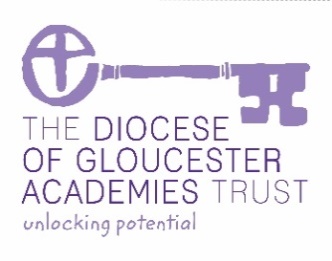 Name of School/AcademyAppendix to First Aid and Supporting Pupils with Medical Conditions during COVID-19This additional Appendix of DGAT’s First Aid and supporting pupils with medical conditions during COVID-19 details the Trust’s individual arrangements during this exceptional period, following national guidance. This document is an interim document which details changes to dealing with first aid during this time. All legal responsibilities and requirements remain in place. This appendix will  be amended and updated throughout this period as the situation changes. Status & Review Cycle;		            Statutory and annualResponsible group:			The Trust with LGB amendments to setting and ratificationImplementation date:			 May 2020				Next Review Date:			 Ongoing as needed. Diocese of Gloucester Academies TrustFirst Aid Policy including Supporting Pupils with Medical Conditions during COVID-19Requirements for First Aiders during Covid-19Guidance from GOV here and HSE guidance hereAll schools are required to undertake their own risk assessments to ascertain their own requirements.  Normal ratios are suspended at this time. All settings should  have at least one qualified paediatric first aider on site when pupils are present. (minimum requirement)There is a 3-month extension to qualification expiry dates in place. All staff during this pandemic can access online training if face to face training is not possible to ensure that adequate cover is in place.  General practice for administering First aid during COVID-19As per the main policy all normal requirements remain in place, please note amendments to this.PPE practice should be used (gloves, aprons and masks)  when administering  first aid to a pupil as increased face to face contact will be needed and it will be impossible to maintain a safe distance from the pupil.In the case of a pupil accident, the member of staff will assess the injury. In cases where the injury requires first aid or if there has been a head bump, the child will be escorted to the first-aid room to receive treatment from a first aider. In instances where the member of staff on duty deems that the pupil should not be moved from the location of the accident, they will call for other adult assistance or send for assistance to the school office via another pupil. In some instances, parents will be telephoned immediately and asked to come into school to assess the injury themselves.  Any parent entering the school site must follow the enhanced hygiene measures . All equipment used during first aid care will be bagged and disposed of following care for pupils.  (insert schools’ own arrangements here)All incidents requiring first aid must continue to be recorded and reported using the normal procedures.Code of practice for dealing with a pupil on site displaying signs of COVID-19Pupils should not attend the school setting if they have symptoms or are self-isolating due to symptoms in their household. If a child enters school and demonstrates signs of COVID-19 they should be removed from the classroom immediately to our isolation room (insert own arrangements) if possible, to a room where they can be isolated behind a closed door, depending on the age of the child and with appropriate adult supervision if required. Ideally, a window should be opened for ventilation. If it is not possible to isolate them, move them to an area which is at least 2 metres away from other people. Parents will be called and asked to come and collect the pupil immediately.  They will be reminded of the guidance that because the pupil is displaying signs and symptoms that the pupil should self-isolate for 7 days and  all members of the household should now self-isolate for 14 days. If they need to go to the bathroom while waiting to be collected, they should use a separate bathroom if possible. The bathroom should be cleaned and disinfected using standard cleaning products before being used by anyone else. PPE  (guidance here)should be worn by staff caring for the child while they await collection if a distance of 2 metres cannot be maintained (such as for a very young child or a child with complex needs).After the pupil has left the building the room should be cleaned and disinfected. The member of staff who had been accompanying the pupil should ensure that they remove and bag their PPE and wash their hands thoroughly.  Should the pupil test positive for COVID-19 all other pupils in the pupil’s bubble must be contacted as well as the staff members working with this group and asked to self-isolate for 14 days. If other cases are detected within this bubble then  as part of the test and trace programme, Public Health England will undertake an investigation and the school their next step guidance . Supporting Pupils with Medical Conditions during COVID-19All pupils eligible to return to school with medical conditions ,who can safely attend school at this time following the appropriate confirmation from their doctors/health care professionals will be properly supported so that they have full access to education. Their condition and associated requirements will be kept appropriately confidential according to the individual circumstances.Individual health care plans will be amended and  put into place where required for these pupils following due consultation with health and social care professionals.  These amendments will be fully communicated to all staff involved with caring for the pupil.All staff will follow government guidance in undertaking care consistently using PPE as appropriate using government guidance.Intimate Care during Covid-19 Staff should follow normal practice when undertaking intimate care for pupils, including changing nappies this would include wearing gloves and aprons. Bagging and securing in lidded bin the nappy as per normal practice. (insert own arrangements here)Should any member of staff need to  change a nappy for a child who is showing signs of COVID-19, full PPE in accordance with the guidance should be worn to safeguard themselves. Policy Implementation  The headteacher will ensure that this amendment to the existing policy will be communicated to all staff especially those who are responsible for first aid, so that everyone is fully aware of the safeguards in place.The headteacher will ensure that individual healthcare plans are amended and communicated to all relevant staff. 